1.1. В титульном листе муниципальной программы: 1.1.1. Слова «57-89-23», заменить словами «57-95-43».1.2. В Паспорте муниципальной программы:1.2.1. Строки «Общий объем финансового обеспечения муниципальной программы», «Объем бюджетных ассигнований муниципальной программы за счет «собственных» средств городского бюджета» изложить в новой редакции:«».1.3. Раздел 7 муниципальной программы «Обоснование объема финансовых ресурсов, необходимых для реализации муниципальной программы» изложить в новой редакции:«Объем финансовых ресурсов, необходимых для реализации муниципальной программы за счет средств городского бюджета составляет 73927,0 тыс. рублей. В обоснование данного объема включено:финансирование деятельности Центра профилактики правонарушений - содержание и обслуживание помещений филиалов, фонд оплаты труда сотрудников, закупка компьютерного оборудования;софинансирование мероприятий по внедрению и/или эксплуатации аппаратно-программного комплекса «Безопасный город»(4);обеспечение социальной поддержки членам народных дружин;выплаты народным дружинникам за охрану общественного порядка в местах отдыха;изготовление удостоверений народных дружинников и организация их выдачи;финансирование мероприятий, направленных на обобщение опыта деятельности народных дружин (слеты, конкурсы ДНД);приобретение наглядных пособий в образовательные учреждения, реализующие образовательные программы с изучением правил дорожного движения;изготовление и распространение световозвращающих приспособлений в среде дошкольников и учащихся младших классов образовательных организаций;установка новых искусственных неровностей для принудительного снижения скорости автотранспорта.______________________________(4) до 01.01.2017».1.4. Раздел 8 муниципальной программы «Информация по ресурсному обеспечению за счет средств городского бюджета и других источников финансирования» изложить в новой редакции:«Ресурсное обеспечение за счет средств городского бюджета и других источников финансирования, необходимое для реализации муниципальной программы, составляет 79745,3 тыс. рублей:2014 год - 10846,9 тыс. рублей;2015 год - 12159,8 тыс. рублей;2016 год - 15261,4 тыс. рублей;2017 год - 9812,1 тыс. рублей;2018 год – 10855,9 тыс. рублей;2019 год - 10431,5 тыс. рублей;2020 год - 10377,7 тыс. рублей.Ресурсное обеспечение реализации муниципальной программы за счет средств городского бюджета и иных источников финансирования приведено в приложениях 7, 8 к муниципальной программе. В данных приложениях отражены только финансируемые мероприятия.При определении объема финансовых средств учтены цены, сложившиеся на рынке, потребности в закупаемых товарах (работах, услугах), требования действующего законодательства.».1.5. В разделе 11 муниципальной программы «Методика расчета значений целевых показателей (индикаторов) муниципальной программы» слова «Периодичность сбора данных: ежеквартально.» заменить словами «Периодичность сбора данных: 1 раз в полугодие.»1.6. В разделе 13 муниципальной программы «Управление и контроль реализации муниципальной программы» исключить абзац:«В целях контроля реализации муниципальной программы ответственным исполнителем и соисполнителями ежеквартально до 7-го числа, следующего за отчетным периодом, осуществляется мониторинг реализации муниципальной программы. Для получения уточненной информации о мониторинге - ходе реализации муниципальной программы ответственный исполнитель направляет соответствующие запросы соисполнителям муниципальной программы. После подготовки итоговой информации отчет направляется в Комитет гражданской защиты и социальной безопасности Вологодской области.»1.7. В Подпрограмме 1 муниципальной программы:1.7.1. В Паспорте Подпрограммы 1:1.7.1.1. В строке «Ожидаемые результаты реализации подпрограммы 1» слова «увеличение количества административных правонарушений, выявленных с помощью общественности, на 1,8% к 2020 году по отношению к 2013 году;» заменить словами: «увеличение количества административных правонарушений, выявленных с помощью общественности, на 83,1 % к 2020 году по отношению к 2013 году;». 1.7.2. В разделе 7 муниципальной программы «Обоснование объема финансовых ресурсов, необходимых для реализации муниципальной программы», в разделах 1 и 4 Подпрограммы 1 муниципальной программы «Характеристика сферы реализации подпрограммы 1, основные проблемы в указанной сфере и перспективы ее развития» и «Методика расчета целевых показателей (индикаторов) подпрограммы 1» слова «ДНД» заменить словами «НД».1.7.3 В разделе 2 Подпрограммы 1 муниципальной программы «Цель и задачи подпрограммы 1, описание ожидаемых конечных результатов подпрограммы 1, сроков и этапов реализации подпрограммы 1» слова «увеличение количества административных правонарушений, выявленных с помощью общественности, на 1,8% к 2020 году по отношению к 2013 году;» заменить словами «увеличение количества административных правонарушений, выявленных с помощью общественности, на 83,1 % к 2020 году по отношению к 2013 году;».  1.7.4. Раздел 4 Подпрограммы 1 муниципальной программы «Методика расчета целевых показателей (индикаторов) подпрограммы 1» слова «Периодичность сбора данных: ежеквартально.» заменить словами «Периодичность сбора данных: 1 раз в полугодие.»1.8. В Подпрограмме 2 муниципальной программы:1.8.1. В паспорте Подпрограммы 2:1.8.1.1. Строку «Задачи подпрограммы 2» дополнить: после слов «обеспечение безопасного передвижения на улицах города участников дорожного движения» абзацем следующего содержания:«;предупреждение опасного поведения участников дорожного движения путем организации и проведения профилактических мероприятий и их информационно-пропагандистское сопровождение.»1.8.1.2. Строку «Целевые индикаторы и показатели подпрограммы 2» дополнить: после слов «охват обучающихся образовательных учреждений мероприятиями по профилактике детского дорожно-транспортного травматизма;» абзацем следующего содержания:«доля обучающихся 1-х классов общеобразовательных организаций, обеспеченных световозвращающими приспособлениями;».1.8.1.3. Строки «Общий объем финансового обеспечения подпрограммы 2», «Объем бюджетных ассигнований подпрограммы 2 за счет "собственных" средств городского бюджета» изложить в новой редакции:«».1.8.1.4. Строку «Ожидаемые результаты реализации подпрограммы 2» дополнить: после слов «обеспечение 100% охвата обучающихся образовательных учреждений мероприятиями по профилактике детского дорожно-транспортного травматизма;» абзацем следующего содержания:«обеспечение 100% охвата обучающихся 1-х классов общеобразовательных организаций световозвращающими приспособлениями к 2019 году;».1.8.2. В разделе 3 Подпрограммы 2 Мероприятие 2.2. «Повышение эффективности мероприятий, направленных на профилактику детского дорожно-транспортного травматизма» дополнить: после слов «обеспечение деятельности и функционирования отрядов юных инспекторов;» абзацем следующего содержания:изготовление и распространение световозвращающих приспособлений в среде дошкольников и учащихся младших классов образовательных организаций;».1.8.3. Раздел 3 Подпрограммы 2 муниципальной программы «Характеристика основных мероприятий подпрограммы 2» дополнить абзацем следующего содержания:«Мероприятие 2.4. Предупреждение опасного поведения участников дорожного движения путем организации и проведения профилактических мероприятий и их информационно-пропагандистское сопровождениеЦель мероприятия - повышение правосознания участников дорожного движения, в том числе несовершеннолетних, ответственности и культуры безопасного поведения на дороге.В рамках осуществления данного мероприятия предусматривается:реализация мероприятий по обеспечению безопасности жизни и здоровья детей, обучающихся в общеобразовательных организациях города».1.8.4. В разделе 4 Подпрограммы 2 муниципальной программы «Методика расчета целевых показателей (индикаторов) подпрограммы 2» слова «Периодичность сбора данных: ежеквартально.» заменить словами «Периодичность сбора данных: 1 раз в полугодие.»1.8.5. Раздел 4 Подпрограммы 2 муниципальной программы «Методика расчета целевых показателей (индикаторов) подпрограммы 2» дополнить пунктом следующего содержания: «8. Целевой показатель (индикатор) «Доля обучающихся 1-х классов общеобразовательных организаций, обеспеченных световозвращающими приспособлениями» определяется по формуле:, где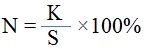 N – доля обучающихся 1-х классов общеобразовательных организаций, обеспеченных световозвращающими приспособлениями (%);K – численность обучающихся 1-х классов общеобразовательных организаций города, обеспеченных световозвращающими приспособлениями (чел.); S – число всех обучающихся в 1-х классах общеобразовательных учреждений города.Источник данных: управление образования мэрии.Определение: расчетный показатель определения обеспеченности обучающихся 1-х классов светоотражающими элементами.Единица измерения: проценты (%).Периодичность сбора данных: 1 раз в год.».1.8.6. Раздел 5 Подпрограммы 2 муниципальной программы «Объем финансовых средств, необходимых для реализации подпрограммы 2» изложить в следующей редакции:«Объем финансовых средств, необходимых для реализации подпрограммы 2, составляет – 2599,0 тыс. рублей, в том числе по годам реализации:2014 год - 30,0 тыс. рублей;2015 год - 100,0 тыс. рублей;2016 год -2 303,5 тыс. рублей;2017 год - 0 тыс. рублей;2018 год – 165,5 тыс. рублей;2019 год - 0 тыс. рублей;2020 год - 0 тыс. рублей.Объем финансовых средств, необходимых для реализации подпрограммы 2, представлен в приложениях 7, 8 к муниципальной программе.».1.9. В приложении 4 к муниципальной программе:1.9.1. Пункт 13 изложить в новой редакции:«».1.9.2. Дополнить пунктом 21 следующего содержания:«».1.9.3. Пункты 1 - 26 считать пунктами 1 - 27 соответственно.1.10. В приложении 5 к муниципальной программе:1.10.1. Дополнить пунктом 2.2.3. следующего содержания:«».1.10.2. Пункты 2.2.1. – 2.2.3. считать пунктами 2.2.1. – 2.2.4. соответственно.1.10.3. Дополнить пунктами 2.4., 2.4.1., 2.4.2. следующего содержания:«».1.10.2. Слова «УФСКН» заменить словами «Управления по контролю за оборотом наркотиков УМВД России по Вологодской области».1.11. Приложение 7 к муниципальной программе изложить в новой редакции (приложение 1).1.12. Приложение 8 к муниципальной программе изложить в новой редакции (приложение 2).Общий объем финансового обеспечения муниципальной программыСоставляет 79745,3 тыс. руб., в том числе по годам:2014 год - 10846,9 тыс. рублей;2015 год - 12159,8 тыс. рублей;2016 год - 15261,4 тыс. рублей;2017 год - 9812,1 тыс. рублей;2018 год – 10855,9 тыс. рублей;2019 год - 10431,5 тыс. рублей;2020 год - 10377,7 тыс. рублей.Объем бюджетных ассигнований муниципальной программы за счет «собственных» средств городского бюджетаСоставляет 73927,0 тыс. руб., в том числе по годам:2014 год - 9611,7 тыс. рублей;2015 год - 10116,1 тыс. рублей;2016 год - 12887,4 тыс. рублей;2017 год - 9812,1 тыс. рублей;2018 год – 10690,5 тыс. рублей;2019 год - 10431,5 тыс. рублей;2020 год - 10377,7 тыс. рублей.Общий объем финансового обеспечения подпрограммы 2Составляет 2599,0 тыс. рублей, в том числе:2014 год - 30,0 тыс. рублей;2015 год - 100,0 тыс. рублей;2016 год - 2 303,5 тыс. рублей;2017 год - 0 тыс. рублей;2018 год – 165,5 тыс. рублей;2019 год - 0 тыс. рублей;2020 год - 0 тыс. рублей.Объем бюджетных ассигнований подпрограммы 2 за счет «собственных» средств городского бюджетаСоставляет 2 433,6 тыс. рублей, в том числе:2014 год - 30,0 тыс. рублей;2015 год - 100,0 тыс. рублей;2016 год - 2 303,5 тыс. рублей;2017 год - 0 тыс. рублей;2018 год – 0,1 тыс. рублей;2019 год - 0 тыс. рублей;2020 год - 0 тыс. рублей13.Количество административных правонарушений, выявленных с помощью общественностиЕд.14741477148014831487268226942699Оценка безопасности проживания горожанами21.Доля обучающихся 1-х классов общеобразовательных организаций, обеспеченных световозвращающими приспособлениями%0000010000Количество зарегистрированных дорожно-транспортных происшествий2.2.3.Изготовление и распространение световозвращающих приспособлений в среде дошкольников и учащихся младших классов образовательных организацийУправление образования мэрии20182018Снижение детского дорожно-транспортного травматизмаУвеличение количества дорожно-транспортных происшествий с участием обучающихся Количество зарегистрированных дорожно-транспортных происшествий2.4.Основное мероприятие 2.4.Предупреждение опасного поведения участников дорожного движения путем организации и проведения профилактических мероприятий и их информационно-пропагандистское сопровождениеУправление образования мэрии20182018Снижение детского дорожно-транспортного травматизмаУвеличение количества дорожно-транспортных происшествий с участием обучающихсяКоличество зарегистрированных дорожно-транспортных происшествий2.4.1.Реализация мероприятий по обеспечению безопасности жизни и здоровья детей, обучающихся в общеобразовательных организациях города;Управление образования мэрии20182018Снижение детского дорожно-транспортного травматизмаУвеличение количества дорожно-транспортных происшествий с участием обучающихся Количество зарегистрированных дорожно-транспортных происшествий